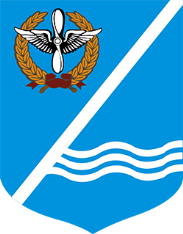 Совет Качинского муниципального округа города СевастополяРЕШЕНИЕ№ 50 /183О внесении изменений в решение Совета Качинского муниципального округа от 27.12.2019 № 42/156 «О бюджете внутригородского муниципального образования города Севастополя Качинский муниципальный округ на 2020 и на плановый период 2021 и 2022 годов»Руководствуясь Федеральным законом от 06.10.2003 г. № 131-ФЗ «Об общих принципах организации местного самоуправления в Российской Федерации», Бюджетным кодексом Российской Федерации, Законом города Севастополя от 30.12.2014 №102-ЗС «О местном самоуправлении в городе Севастополе», Законом города Севастополя от 29 декабря 2016 № 314-ЗС «О наделении органов местного самоуправления в городе Севастополе отдельными государственными полномочиями города Севастополя», Уставом внутригородского муниципального образования, утвержденным решением Совета Качинского муниципального округа от 19.03.2015 № 13, решением Совета Качинского муниципального округа от 12.07.2015г. № 20 «О бюджетном процессе в Качинском муниципальном округе»,Совет Качинского муниципального округаРЕШИЛ:Внести изменения в решение Совета Качинского муниципального округа от 27.12.2019 № 42/156 «О бюджете внутригородского муниципального образования города Севастополя Качинский муниципальный округ на 2020 и на плановый период 2021 и 2022 годов» (далее – решение № 42/156): Подпункт 1.1. пункта 1. решения № 42/156 изложить в следующей редакции: «общий объем доходов бюджета внутригородского муниципального образования города Севастополя Качинский муниципальный округ на 2020 год в сумме 52460,0 тыс. рублей, в том числе налоговые и неналоговые доходы – 2129,0 тыс. рублей; дотация на выравнивание бюджетной обеспеченности – 9159,7 тыс. рублей; субвенции на выполнение передаваемых полномочий по ведению похозяйственных книг в целях учета личных подсобных хозяйств и предоставления выписок из них – 217,3 тыс. рублей, субвенция на исполнение отдельных государственных полномочий города Севастополя в сфере благоустройства – 40954,0 тыс. рублей»Подпункт 1.2. пункта 1. решения № 42/156 изложить в следующей редакции: «общий объем расходов бюджета внутригородского муниципального образования города Севастополя Качинский муниципальный округ в сумме 52460,0 тыс. рублей.»Подпункт 14.1. пункта 14. решения № 42/156 изложить в следующей редакции: «на 2020 год в сумме 50331,0 тыс. руб., в том числе дотация на выравнивание бюджетной обеспеченности – 9159,7 тыс.руб.; субвенции на выполнение передаваемых полномочий по ведению похозяйственных книг в целях учета личных подсобных хозяйств и предоставления выписок из них – 217,3 тыс. руб., субвенция на исполнение отдельных государственных полномочий города Севастополя в сфере благоустройства – 40954,0 тыс. рублей1.4. Приложение 1 к решению № 42/156 изложить в редакции Приложения 1 к настоящему решению;1.5. Приложение 4 к решению № 42/156 изложить в редакции Приложения 2 к настоящему решению;1.6. Приложение 6 к решению № 42/156 изложить в редакции Приложения 3 к настоящему решению;1.7. Приложение 8 к решению № 42/156 изложить в редакции Приложения 4 к настоящему решению;1.8. Приложение 11 к решению № 42/156 изложить в редакции Приложения 5 к настоящему решению;2. Обнародовать настоящее решение на информационном стенде для официальной информации Качинского муниципального округа и на официальном сайте внутригородского муниципального образования города Севастополя Качинский муниципальный округ.3.    Настоящее решение вступает в силу со дня его опубликования.4. Контроль за исполнением настоящего решения возложить на председателя Совета Качинского муниципального округа Герасим Н.М.II созыв L сессия2016 - 2021 гг.«09» октября 2020 годапгт КачаГлава ВМО Качинский МО, исполняющий полномочия председателя Совета, Глава местной администрацииН.М. Герасим                                                                                                        Приложение 1к решению Совета Качинского муниципального округа от            2020 года № 50/183"О внесении изменений в решение Совета Качинского муниципального округа от 27 декабря 2019 года № 42/156 "О бюджете внутригородского муниципального образования города Севастополя Качинский муниципальный округ на 2020 год и плановый период 2021 и 2022 годов ".                                                                                                        Приложение 1к решению Совета Качинского муниципального округа от            2020 года № 50/183"О внесении изменений в решение Совета Качинского муниципального округа от 27 декабря 2019 года № 42/156 "О бюджете внутригородского муниципального образования города Севастополя Качинский муниципальный округ на 2020 год и плановый период 2021 и 2022 годов ".                                                                                                        Приложение 1к решению Совета Качинского муниципального округа от            2020 года № 50/183"О внесении изменений в решение Совета Качинского муниципального округа от 27 декабря 2019 года № 42/156 "О бюджете внутригородского муниципального образования города Севастополя Качинский муниципальный округ на 2020 год и плановый период 2021 и 2022 годов ".Доходы бюджета внутригородского муниципального образования города Севастополя Качинский муниципальный округ на 2020 годДоходы бюджета внутригородского муниципального образования города Севастополя Качинский муниципальный округ на 2020 годДоходы бюджета внутригородского муниципального образования города Севастополя Качинский муниципальный округ на 2020 годКод бюджетной классификацииНаименование групп, подгрупп и статей доходовСумма на   2020 год (тыс. руб.)182 100 00000 00 0000000Налоговые и неналоговые доходы2 129,0182 101 00000 00 0000000Налоги на прибыль, доходы456,0182 101 02000 01 0000 110Налог на доходы физических лиц456,0182 1 01 02010 01 0000 110Налог на доходы физических лиц с доходов, источником которых является налоговый агент, за исключением доходов, в отношении которых исчисление и уплата налога осуществляются в соответствии со статьями 227, 227.1 и 228 Налогового кодекса Российской Федерации 451,0182 1 01 02020 01 0000 110Налог на доходы физических лиц с доходов, полученных от осуществления деятельности физическими лицами, зарегистрированными в качестве индивидуальных предпринимателей, нотариусов, занимающихся частной практикой, адвокатов, учредивших адвокатские кабинеты, и других лиц, занимающихся частной практикой в соответствии со статьей 227 Налогового кодекса Российской Федерации1,0182 1 01 02030 01 0000 110Налог на доходы физических лиц с доходов, полученных физическими лицами в соответствии со статьей 228 Налогового кодекса Российской3,0182 1 01 02040 01 0000 110Налог на доходы физических лиц в виде фиксированных авансовых платежей с доходов, полученных физическими лицами, являющимися иностранными гражданами, осуществляющими трудовую деятельность по найму на основании патента в соответствии со статьей 227.1 Налогового кодекса российской Федерации1,0182 1 05 00000 00 0000000Налоги на совокупный доход1 673,0182 1 05 04030 02 0000 110Налог, взымаемый в связи с применением патентной системы налогообложения, зачисляемый в бюджеты городов федерального значения1 673,0950 2 00 00000 00 0000000Безвозмездные поступления50 331,0950 2 02 00000 00 0000000Безвозмездные поступления от других бюджетов бюджетной системы Российской Федерации50 331,0950 2 02 1000 00 0000 150Дотации бюджетам бюджетной системы Российской Федерации 9159,7950 2 02 15001 03 0000 150Дотации бюджетам внутригородских муниципальных образований городов федерального значения на выравнивание бюджетной обеспеченности из бюджета субъекта Российской Федерации9159,7950 2 02 30000 00 0000 150Субвенции бюджетам бюджетной системы Российской Федерации 41171,3950 2 02 30024 00 0000 150Субвенции местным бюджетам на выполнение передаваемых полномочий субъектов Российской Федерации41171,3950 2 02 30024 03 0000 150Субвенции бюджетам внутригородских муниципальных образований городов федерального значения на выполнение передаваемых полномочий субъектов Российской Федерации41171,3ИТОГО:ИТОГО:52 460,0